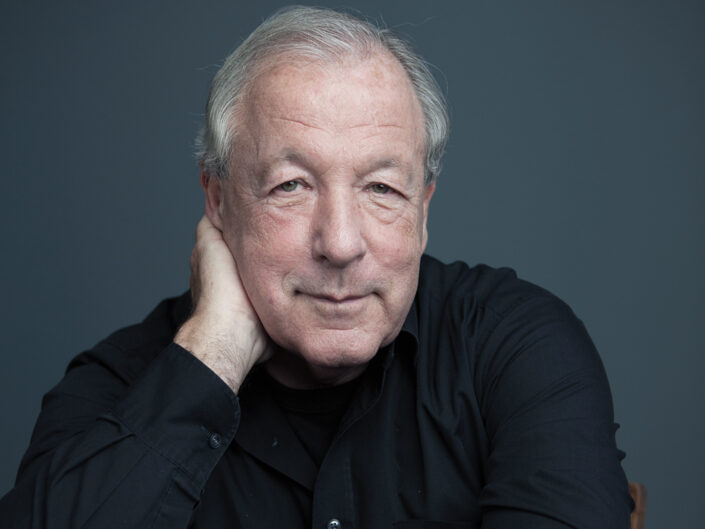 Vámos Miklós„Nagyon sokat szoktam olvasni, és ez a sok élet mind gazdagít, azt is mondhatnám, hogy ennyivel többet élek, mint enélkül.”A kvíz beküldési határideje 2023.12.31.A helyes megfejtők között minden hónap végén könyvjutalmat sorsolunk ki. Köszönjük Vámos Miklósnak, hogy kérdéseivel hozzájárult júliusi irodalmi kvízünkhöz. Reméljük, olvasóinknak is izgalmas ez a forma, amikor a szerző maga is megfogalmaz kvíz-kérdéseket életművéről. Megtisztelő, hogy Vámos Miklós is csatlakozott játékunkhoz!1. Mi volt Vámos Miklós első kötetének a címe?Jelenleg tizenharmadik a listánElőszó az ábécéhezBorgisz2. Mennyibe került az első kötete?17 forint16,50213. Mi Vámos Miklós legfrissebb kötetének a címe?Teendők halálom utánSzív és lélekVisz a vonat4. Melyik volt az első "nyugati" ország, ahol több hónapig élt?FranciaországNémetországAusztria5. Van-e diplomája, ha igen, milyen?orvosmagyar-francia szakos tanárjogász6. Volt-e színigazgató?igen, Katona József Színházigen, iBs International Buda Stagenem7. Hány nagy (vastag) regényt írt?1016208. Jelent-e meg novelláskötete idegen nyelven?nemigen (La Neige Chinoise)igen (Bar; confession brisée)9. Melyik kerület díszpolgára?IV. kerületXIII. kerületV. kerület10. Melyik a legsikeresebb film, amit ő írt?Csók, AnyuBoldog születésnapot, Marylin!Villanyvonat11. A Teendők halálom után cselekményének zöme hol játszódik?LondonbanPárizsbanLiverpoolban12. Jelent-e meg verseskötete?nem írt soha verset igen (Palackposta)igen (Hetvenkedő)13. Melyik regényének a jelen ideje játszódik Berlinben?Utazások Erotikában (később Jánoska és a Farkas címmel is megjelent)Sánta kutya Szitakötő13+1. 1966 és 1971 között a Gerilla együttesben gitározott és énekelt. Melyik regénye szól erről az időről?Hattyúk dalaFélnótaZenga zénekKérjük, adja meg nevét és elérhetőségét! Amennyiben én nyerem meg a kvízt, az alábbi érdeklődési körömnek megfelelő könyveknek örülnék:(Aláírásommal kijelentem, hogy hozzájárulok, ahhoz, hogy a Csorba Győző Könyvtár (a továbbiakban: CSGYK) az irodalmi kvíz játék során megadott nevem és elérhetőségem a játék lebonyolításához szükséges mértékben és ideig kezelje, illetve nyertességem esetén nevem a CSGYK honlapján nyilvánosságra hozza. Tudomásom van arról, hogy a személyes adataimmal kapcsolatosan jogom van a tájékoztatáshoz, a hozzáféréshez, a helyesbítéshez, a törléshez, az adatkezelés korlátozásához és a jogorvoslathoz. Tudomásul veszem, hogy az adatkezeléssel kapcsolatos kérdéseimmel az adatvedelem@csgyk.hu e-mail címen élhetek jelzéssel. Tisztában vagyok azzal, hogy hozzájárulásom bármikor, indokolás nélkül visszavonhatom.) 